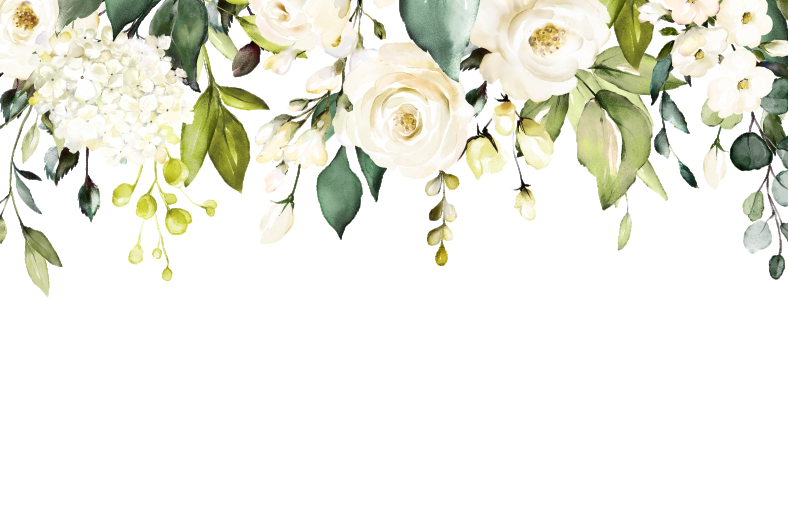 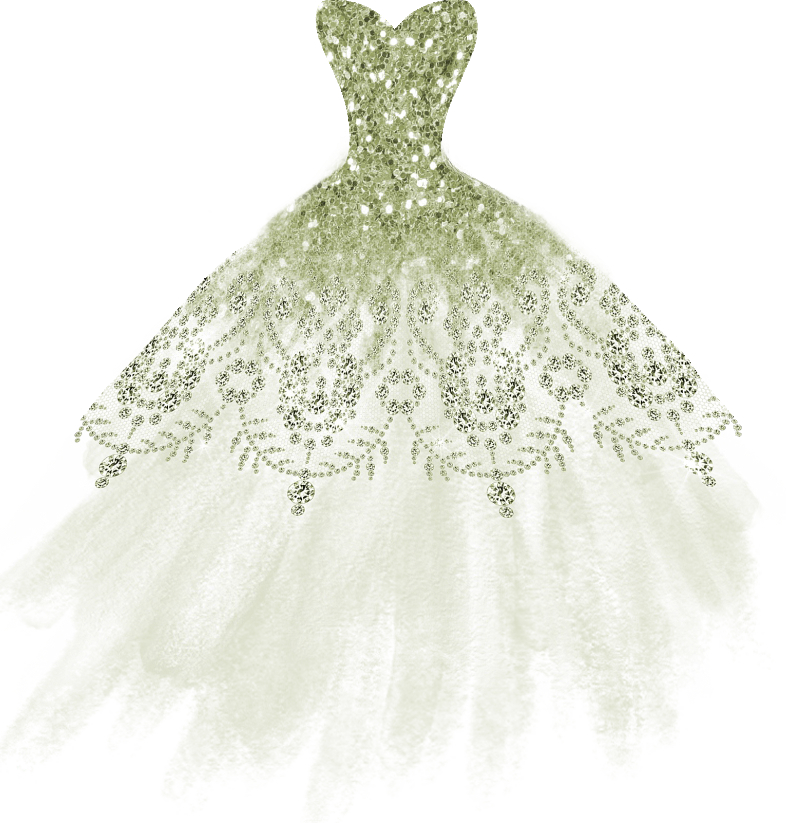 AmeliaMis XV Años10.15.2022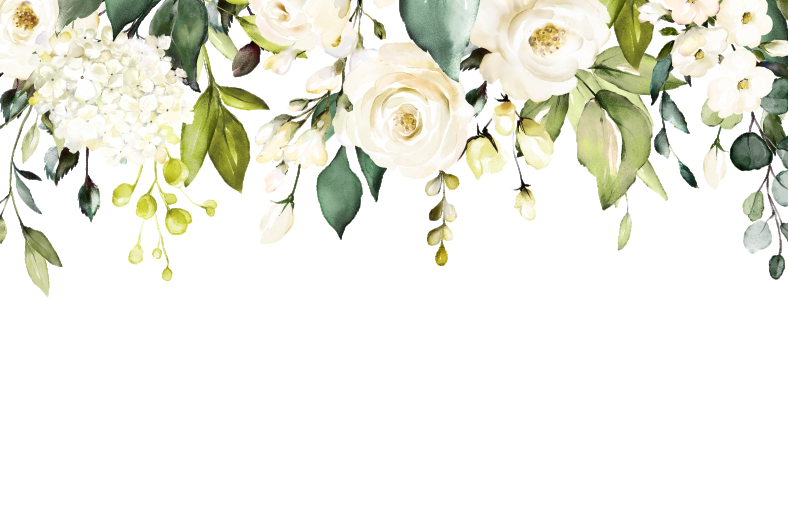 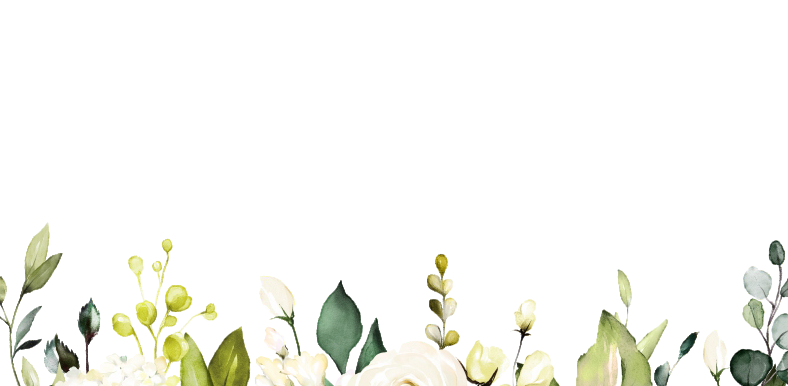 JOIN US FOR AQuinceañeraC E L E B R A T I O NIN HONOR OFAmelia JacksonSaturday, October 15th, 2022 at 6:00 pm Venue Location Name1234 Street Address City, State Name 26829Hosted by the Jackson FamilyRSVP to {Name} by September 1st at 555.555.5555or name@email.com